Widecombe Village Hall Steering Group (WVHSG) is delighted to announce that our National Lottery Awards for All grant application was successful and we are now in a position to really move forward positively with completing the formal feasibility study for a new village hall.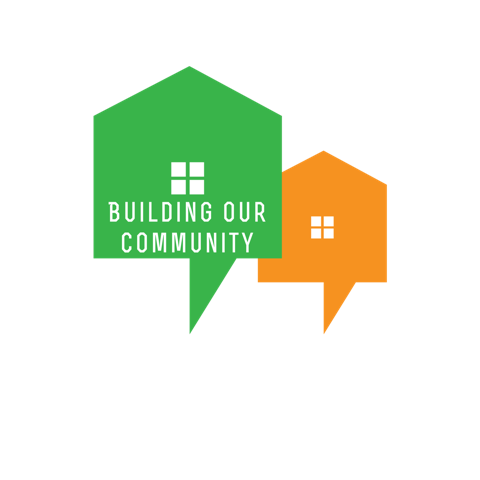 We have been able to draw up an initial specification based on community feedback from surveys and are now working with Architects in order to receive their formal recommendations on location and they can start sharing outline sketch ideas and budgets. This input will feed into the feasibility study so that we can truly assess the viability of building a new village hall in Widecombe.www.widecombevillagehall.co.uk		Email: info@widecombevillagehall.co.ukChair: Yvette Elliott  	Secretary: Sarah Reeve  	Treasurer: Richard Casey  	Membership Officer: Evie EdworthyWidecombe Village Hall Steering Group (WVHSG) is delighted to announce that our National Lottery Awards for All grant application was successful and we are now in a position to really move forward positively with completing the formal feasibility study for a new village hall.We have been able to draw up an initial specification based on community feedback from surveys and are now working with Architects in order to receive their formal recommendations on location and they can start sharing outline sketch ideas and budgets. This input will feed into the feasibility study so that we can truly assess the viability of building a new village hall in Widecombe.www.widecombevillagehall.co.uk		Email: info@widecombevillagehall.co.ukChair: Yvette Elliott  	Secretary: Sarah Reeve  	Treasurer: Richard Casey  	Membership Officer: Evie EdworthyWidecombe Village Hall Steering Group (WVHSG) is delighted to announce that our National Lottery Awards for All grant application was successful and we are now in a position to really move forward positively with completing the formal feasibility study for a new village hall.We have been able to draw up an initial specification based on community feedback from surveys and are now working with Architects in order to receive their formal recommendations on location and they can start sharing outline sketch ideas and budgets. This input will feed into the feasibility study so that we can truly assess the viability of building a new village hall in Widecombe.www.widecombevillagehall.co.uk		Email: info@widecombevillagehall.co.ukChair: Yvette Elliott  	Secretary: Sarah Reeve  	Treasurer: Richard Casey  	Membership Officer: Evie Edworthy